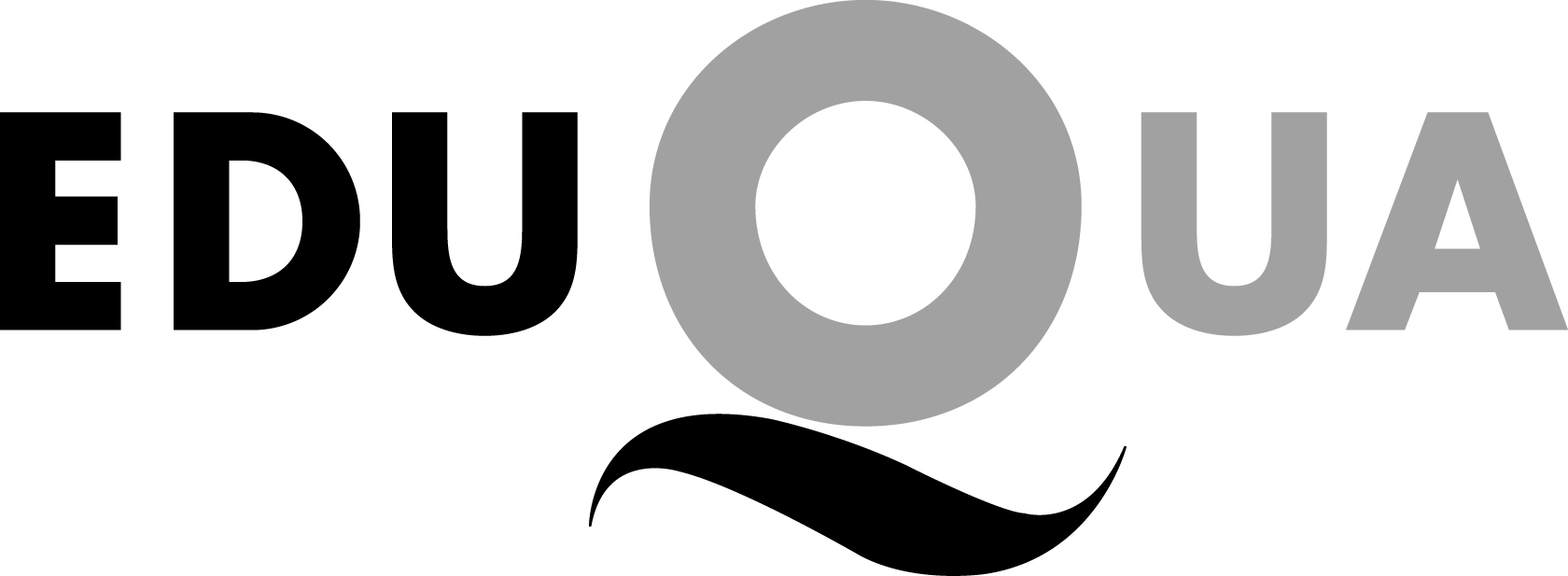 La base è il documento “Descrittivo modulare FFA-APF-M1” della FSEAValutazione di analogia Certificato FSEA Formatore/trice di adulti“Animare corsi per adulti”Competenza operativaPreparare, animare e valutare corsi per adulti nella propria disciplina sulla base di progetti, piani e supporti didattici già esistenti.Linee guidaLa valutazione di analogia si basa sulla valutazione globale delle competenze e/o qualifiche dei e delle formatori/trici svolta dal responsabile. Il quale con la firma conferma che il formatore/la formatrice in questione possiede le competenze professionali e metodologiche-didattiche che sono analoghe al certificato FSEA. Il presente formulario di valutazione è un sussidio per facilitare la valutazione di analogia.La valutazione di analogia si compone delle seguenti tre parti:Visita al corso per la valutazione delle competenze del formatore (Pagina 2)Attestazione della comparazione delle qualifiche (Pagina 3 e/o 4)Attestazione della pratica (Pagina 5)La qualifica può essere attestata (2) attraverso le competenze (a) e/o attraverso il contenuto del corso (b).Per la valutazione dell’analogia, oltre alle pagine 2 e 5 occorre che il/la responsabile compili anche o la pagina 3 o la 4.OsservazioneQuesta valutazione di analogia non corrisponde a un’equipollenza o ad un’equivalenza del Certificato FSEA Formatore/trice di adulti (FFA-APF-M1). Informazioni sulla validazione delle competenze sono disponibili alla pagina: https://alice.ch/it/formare-come-professione/validazione-delle-competenze-vc/1. Visita al corsoVisita al corso effettuata da: 	________________________________________________Visita al corso effettuata il:	________________________________________________Valutazione globale2. Attestazione della qualifica attraverso la valutazione delle competenze acquisite (a) e/o attraverso il contenuto del corso (b).ConfermaCon la presente il/la responsabile conferma che il/la formatore/trice in questione possiede le qualifiche analoghe al certificato FSEA.Analogo non significa equivalente o equipollente al certificato FSEA di formatore/trice di adulti FFA-APF-M1. È possibile svolgere una procedura di validazione delle competenze (a pagamento) contattando il segretariato FFA. Informazioni: https://alice.ch/it/formare-come-professione/validazione-delle-competenze-vc/Nome del/della formatore/trice del corso________________________________Valutazione di analogia svolta da:________________________________	_____________________________________Firma del/della responsabile	DataCriteri di valutazione per la visita al corsoIndicatori per la valutazione / OsservazioniValutazioneCompetenze socialiPercezione del gruppoAnimazione e gestione d’aulaCompetenze personaliPresenza e impatto sul gruppo, carismaEspressione oraleApproccio didattico e metodologicoFormulazione degli obiettiviTrasmissione dei contenuti, impostazione dei vari aspetti del ruolo del formatore o della formatriceScelta dei contenuti, dei metodi, dei media (impostazione e applicazione) e delle forme di visualizzazione adeguate al profilo del gruppoGestione del tempoCapacità di riflessionePianificazione e riflessioni esaustive Autovalutazione, interpretazione del feedback e della valutazione altrui, conclusioni trattea)	CompetenzeAttestazione attraverso la/le formazione/i ValutazioneInserire il nome della/delle formazione/i: a)b)c)Applicare obiettivi globali, approcci andragogici e altre direttive organizzative ai propri corsiConciliare obiettivi e contenuti con le condizioni quadro e i bisogni del gruppo specifico di partecipantiFormulare gli obiettivi per unità didattiche e verificare le competenze acquisite con metodi appropriatiPianificare unità didattiche secondo criteri andragogici e motivare la scelta dei metodi, anche in riferimento alla disciplina e al settore professionalePianificare il procedimento didattico e metodologico in modo da favorire la partecipazione attiva dei/delle partecipantiDare feedback formativi sui progressi ottenuti dai/dalle partecipanti secondo i criteri stabiliti.Impostare e gestire le relazioni e le interazioni tra formatore o formatrice e partecipanti e anche tra i membri stessi del gruppoRiflettere sul proprio modo di agire nel ruolo di formatore o formatrice e trarne le dovute conclusionib)	Contenuti del corsoAttestazione attraverso la/le formazione/iValutazioneInserire il nome della/delle formazione/i:a)b)c)Nozioni di base specifiche dell’apprendimento e della formazione degli adultiRiflessioni preliminari in fase di pianificazione, modelli didattici semplici, pianificazione delle sequenze didatticheFormulazione di obiettivi d’apprendimentoScelta dei contenutiRiflessioni sul transfer dei principi didattici di didattica generale nella propria disciplinaMetodi e forme sociali adeguati alla formazione di adultiAdattamento di materiali didatticiUtilizzo dei mediaFormulazione di consegneMetodi semplici di verifica degli obiettivi didattici e di valutazioneNozioni di base di comunicazioneModerazione di discussioni in gruppi di formazioneDiversity in gruppi di formazioneNozioni di base della dinamica di gruppoConflitti e elementi di disturbo in gruppi di formazioneRiflessione sulla propria biografia di apprendimento, sulla concezione personale dell’apprendimento e sui propri modi di agire nel ruolo di formatore o formatrice3)	Tempo di apprendimento e attestazione della pratica	(Totale 405 ore)AttestazioneValutazione165 ore di apprendimento autogestito90 ore tempo netto di presenza al corso, distribuiti su quattro mesi150 ore di pratica professionale nella formazione di adulti su un periodo di almeno 2 anniFeedback dei partecipanti